Вилючинский городской округзакрытое административно – территориальное образование город Вилючинск Камчатского краяПРОТОКОЛзаседания публичных слушаний«26» августа 2021 года, время 18.00Инициатор публичных слушаний: глава Вилючинского городского округа.Организатор публичных слушаний: администрация Вилючинского городского округа.Дата и место проведения публичных слушаний: 26.08.2021, г. Вилючинск, ул. Победы, д. 1, каб. 40 (актовый зал здания администрации Вилючинского городского округа).Порядок проведения публичных слушаний: утвержден решением Думы Вилючинского городского округа от 27.12.2005 № 37/3.Информационные материалы по теме публичных слушаний представлены на экспозиции по адресу: г. Вилючинск, ул. Победы, д. 1, каб. 10. Экспозиция открыта с 27.07.2021 по 26.08.2021.Часы работы: с 10.00 по 13.00 (в рабочие дни)На выставке проводились консультации по теме публичных слушаний.Публичные слушания назначены распоряжением главы Вилючинского городского округа от 20.07.2021 № 5.Порядок, срок, и форма внесения участниками публичных слушаний предложений и замечаний утверждены распоряжением главы Вилючинского городского округа 20.07.2021 № 5.Срок приема предложений с 27.07.2021 по 26.08.2021.Оповещения о начале публичных слушаний опубликованы в «Вилючинской газете. Официальных известиях администрации Вилючинского городского округа ЗАТО г. Вилючинска Камчатского края» от 27.07.2021 № 28 (1460) ,и размещены на официальном сайте органов местного самоуправления Вилючинского городского округа в информационно-телекоммуникационной сети «Интернет».Приняли участие в публичных слушаниях:  10 (десять) человек, согласно перечню участников публичных слушаний.Председатель рабочей группы по проведению публичных слушаний: Корж Екатерина Александровна – начальник отдела архитектуры и градостроительства администрации Вилючинского городского округа.Докладчик: Корж Екатерина Александровна – начальник отдела архитектуры и градостроительства администрации Вилючинского городского округа.Повестка дня:«Об обсуждении Проекта о внесении изменений в Правила землепользования и застройки Вилючинского городского округа».Е.А. Корж сообщила присутствующим о поступившем в комиссию по подготовке Правил землепользования и застройки Вилючинского городского округа предложении о внесении изменений в Правила землепользования и застройки Вилючинского городского округа (далее – ПЗЗ). Сообщила о содержании поступившего в комиссию заявления, дополнительно разъяснив присутствующим процедуру внесения изменений в ПЗЗ, установленную Градостроительным кодексом Российской Федерации.I. Рассмотрено заявление о внесении изменений в ПЗЗ:Вопросов и замечаний по предложениям о внесении изменений в ПЗЗ от участников слушаний не поступило.Предложения и замечания участников публичных слушаний в период работы экспозиции проекта, в период проведения публичных слушаний и после проведения публичных слушаний не поступали.Путем открытого голосования участников публичных слушаний принято решение:Об одобрении Проекта о внесении изменений в приложение к решению Думы Вилючинского городского округа от 25.10.2021 № 4/2-5 «Об утверждении Правил землепользования и застройки Вилючинского городского округа»  от 20.07.2021, изменив приложение к решению Думы Вилючинского городского округа от 25.10.2021 № 4/2-5 «Об утверждении Правил землепользования и застройки Вилючинского городского округа», согласно приложению к настоящему протоколу.Голосовали: «за» – 10 (десять)«против» – 0 (ноль)«воздержались» – 0 (ноль)Решение об одобрении Проекта о внесении изменений в Правила землепользования и застройки Вилючинского городского округа от 20.07.2021 принято участниками публичных слушаний единогласно.Председатель рабочей группыпо проведению публичных слушаний,начальник отдела архитектурыи градостроительства администрацииВилючинского городского округа                           _________________	  Е.А Корж                                                                                               (подпись)Приложение к протоколу заседания публичных слушаний от 26.08.2021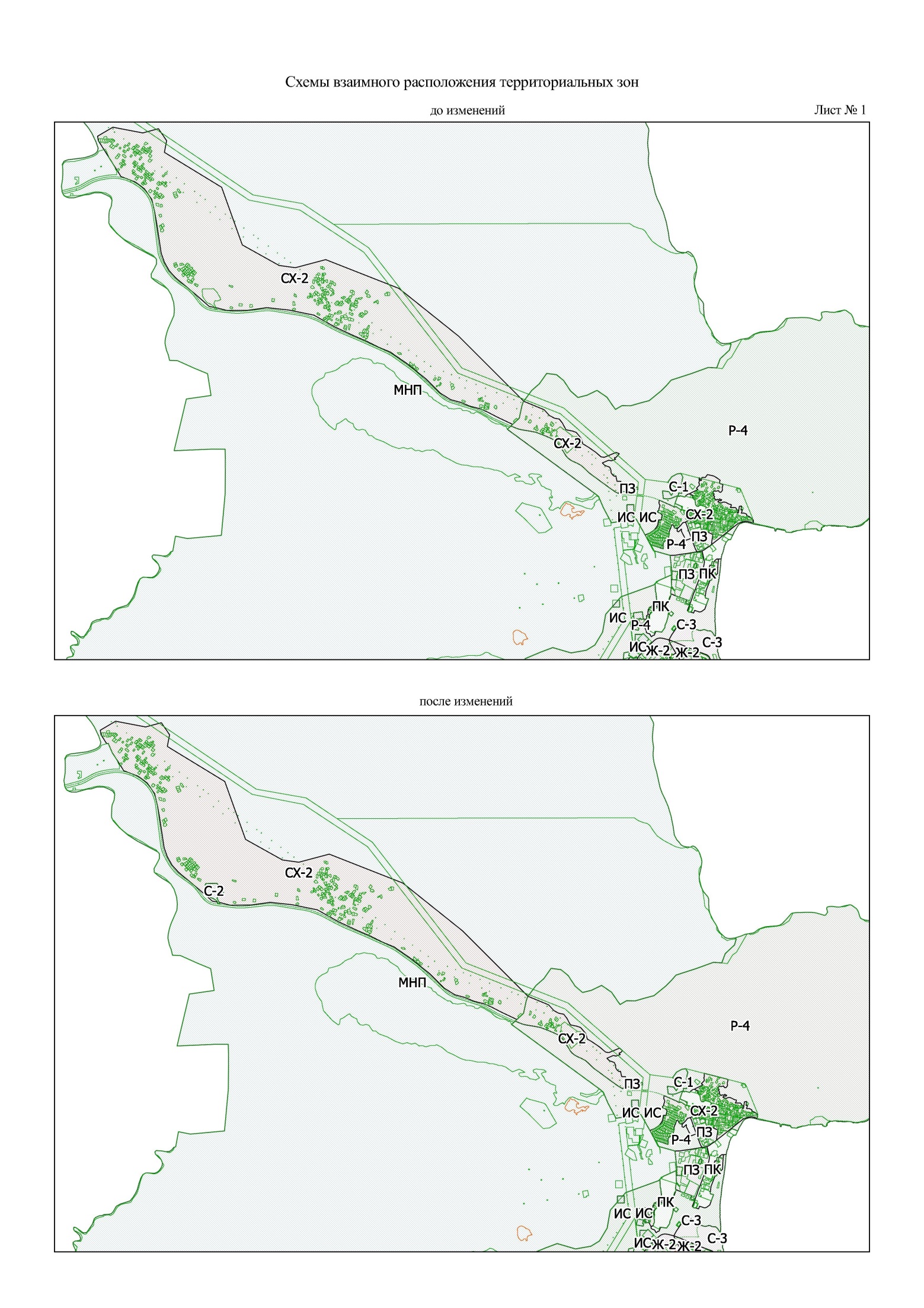 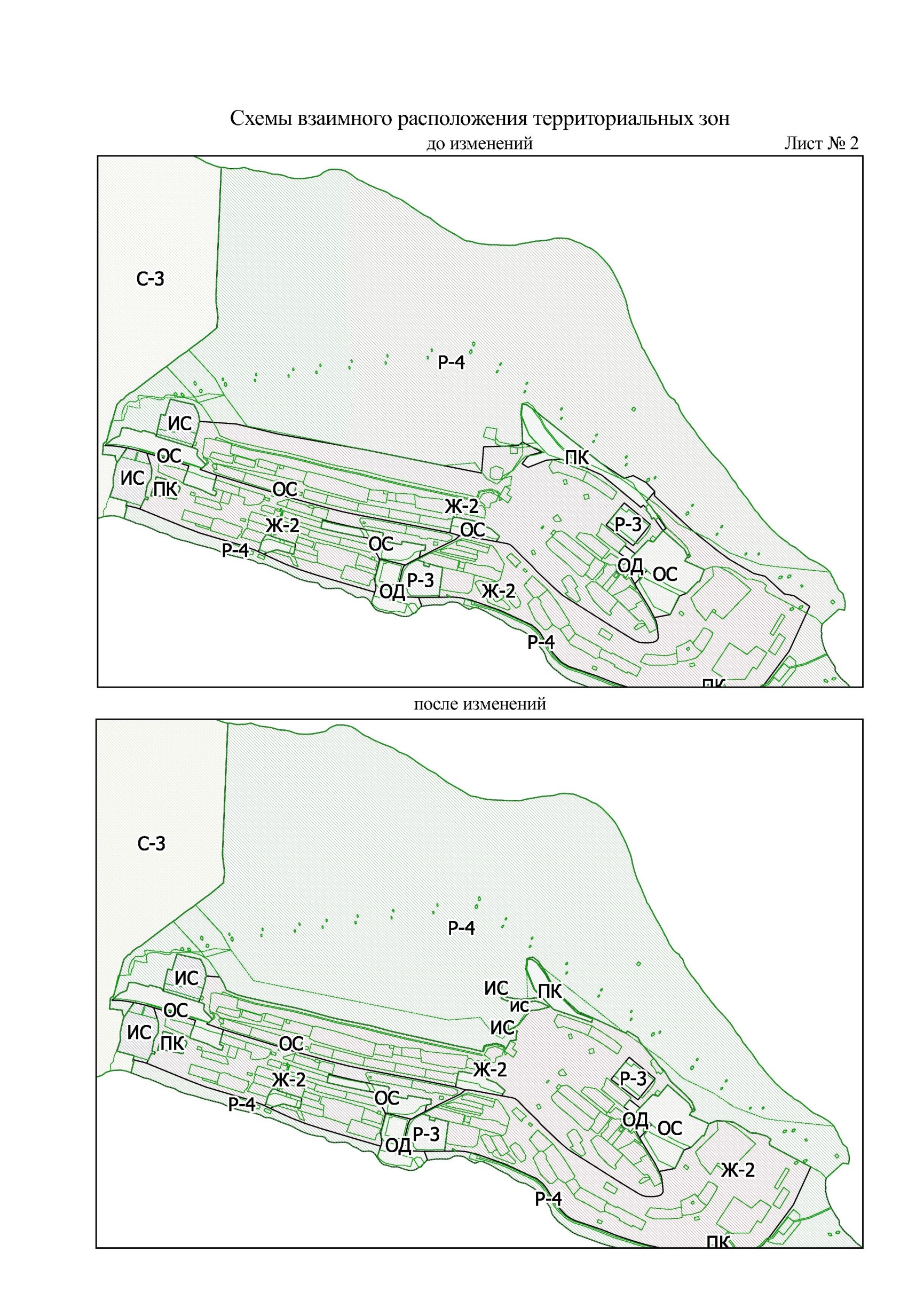 